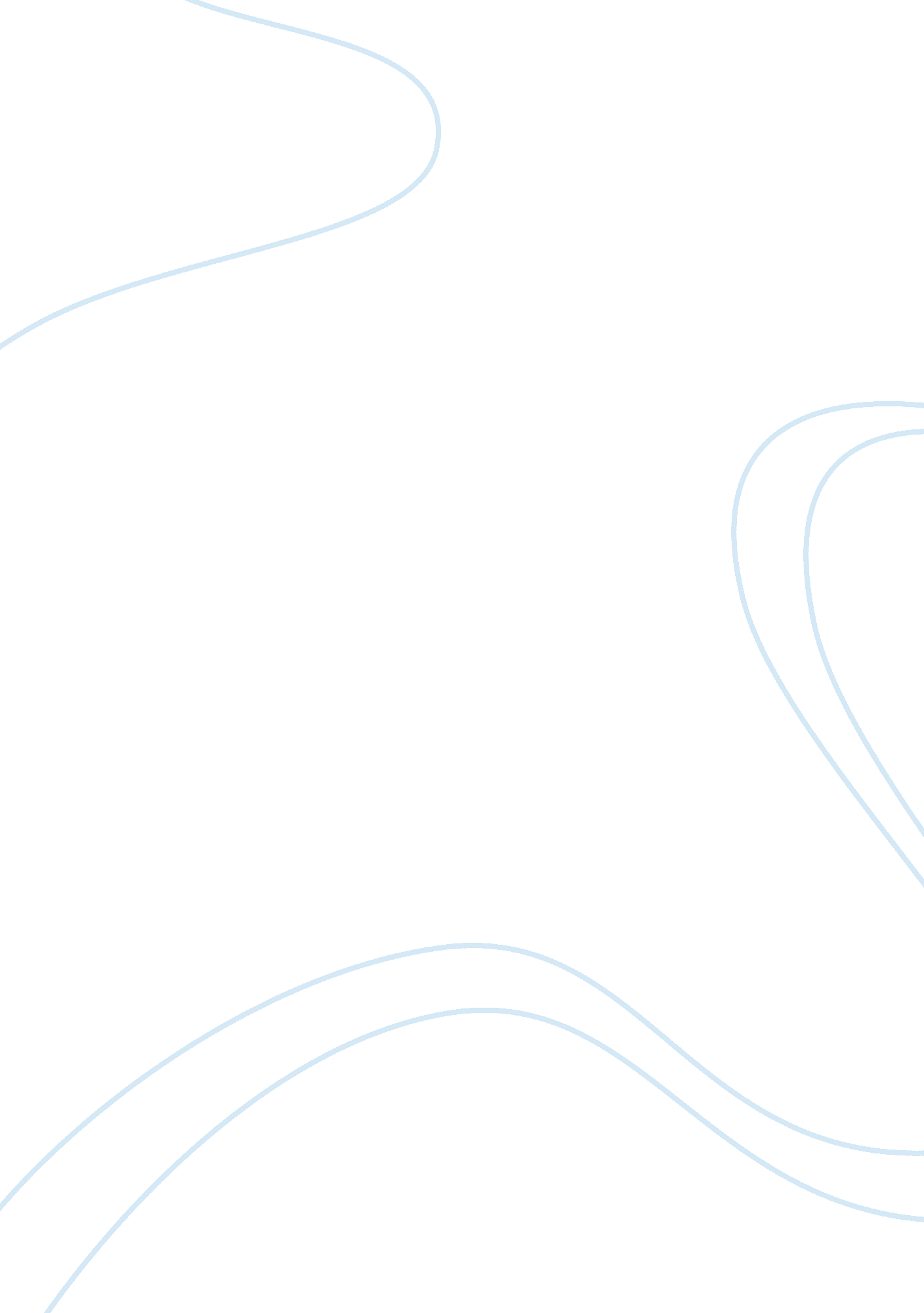 Health communication strategies to inform health and social care essaySociology, Communication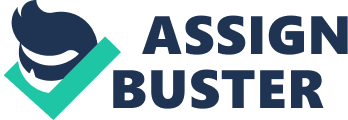 Healthcommunicating encompasses the survey and usage of communicating schemes to inform and act upon single and community determinations that enhance wellness. It links the spheres of communicating and wellness and is progressively recognized as a necessary component of attempts to better personal and public wellness ( National Cancer Institute ( NCI ) , 1989 ; Jackson and Duffy, 1998 ; Piotrow, et al. , 1997 ) . Health communicating can lend to all facets of disease bar and wellness publicity. For persons, effectual wellness communicating can assist raise consciousness of wellness hazards and solutions provide the motive and accomplishments needed to cut down these hazards, assist them happen support from other people in similar state of affairss, and affect or reinforce attitudes ( NCI, 1989 ) . Health communicating besides can increase demand for appropriate wellness services and decrease demand for inappropriate wellness services. For the community, wellness communicating can be used to act upon the populace docket, advocator for policies and plans, promote positive alterations in the socioeconomic and physical environments, better the bringing of public wellness and wellness attention services, and promote societal norms that benefit wellness and quality of life ( Piotrow, 1997 ) . It is used to forestall morbidity and mortality and to advance a impression of holistic wellness and well-being ( Nova, 2008 ) . Communicationin wellness takes topographic point on many degrees, including single, group, administration, community or mass-media. Health practicians have an of import function in the betterment of single, group, or community wellness by `` encouraging people to get down or increase wellness advancing behaviors and to discontinue or diminish wellness damaging behavior '' ( Jones and Donovan, 2004 ) . Communication procedure is a multi-dimensional dealing ( Nova, 2008 ) . Health publicity aims to cut down inauspicious wellness hazards in an full population by aiming those at high, low and no hazard. Review of the literature suggests that mass media communications runs addition consciousness, information seeking, cognition and purpose to alter behaviors, better attitudes and consequence in behavior alteration ( Freimuth and Taylor, 1996 ) . Theory is defined as a set of interconnected constructs, definitions, and propositions that present a systematic position of phenomena by specifyAing dealingss among variables, with the intent of explicating and foretelling the phenomena ( Kerlinger, 1973 ) . It presents a systematic manner of understanding events or state of affairss. Using theory as a foundation for plan planning and development is consistent with the current accent on utilizing evidence-based intercessions in public wellness. For the intent of this assignment, I will be turn toing the issue of arthritis concentrating on the theoretical and practical direction, leading and communicating issues to be addressed for the effectual executing of a wellness run to forestall arthritis and promote lifestyle alteration, including physical activity, weight loss, and decrease in ingestion of concentrated fats and intoxicant. Background to the wellness issue Definition of Arthritis Arthritis and other arthritic conditions are among the most common chronic conditions and the taking cause of disablement in the United States ( CDC, 2003a ) . These conditions often lead to restrictions in work, diversion, and usual activities, including basic self-care. Three of the most common signifiers of arthritis are osteoarthritis, arthritic arthritis, and fibromyalgia. aˆ? Osteoarthritis or `` degenerative articulation disease. Degeneration of joint gristle and alterations in underlying bone and back uping tissues lead to trouble, stiffness, motion jobs, and activity restrictions ( CDCP, 1999 ) . aˆ? Rheumatoid arthritis is characterized by chronic redness of the joint liner. Symptoms include hurting, stiffness, and swelling of multiple articulations. This lead to bone and gristle eroding, joint malformations, motion jobs, and activity restriction ( CDCP, 1999 ) . aˆ? Fibromyalgia is a hurting syndrome affecting musculus and musculus attachment countries. Common symptoms include widespread hurting throughout the musculuss of the organic structure, sleep upsets, weariness, concerns, and cranky intestine syndrome and happen more normally in adult females than work forces ( ( Helmick et al. , 2008 ) . Planing Rationale The Arthritis Burden Approximately 27 million people in United State have degenerative arthritis, 5 million have fibromyalgia, and another 2. 1 million have rheumatoid arthritis ( Helmick et al. , 2008 ) . In add-on, arthritis has a important consequence on quality of life, non merely for those who experience its painful symptoms and ensuing disablement, but besides for their household members and attention givers. Arthritis prevalence additions with age. Prevalence of arthritis is higher among adult females ( 28. 3 % ) than work forces ( 18. 2 % ) ( CDC, 2003b ) . Arthritis yearly consequences in 36 million ambulatory attention visits, 744, 000 hospitalizations, 9, 367 deceases, 19 million people with activity restrictions ( Helmick et al. , 2008 ) . Therefore, arthritis has become one of the most urgent public wellness jobs in the universe, a job that is expected to decline unless prompt and responsible action is taken. Effectss of arthritis: Arthritis is a menace to a individual 's physical, psychological, societal, and economic well-being. It frequently deprives people of their freedom and independency and can interrupt the lives of household members and other attention givers. Physical symptoms of arthritis include hurting, loss of joint gesture, and weariness. Psychological emphasis, depression, choler, and anxiousness frequently accompany arthritis. Social wellbeing is affected by arthritis. Peoples with arthritis often experience decreased community engagement, troubles in school, and sexual jobs. Economic deductions of arthritis include unequal entree to care, and fiscal loads due to wellness attention costs and income loss ensuing from work restrictions. Arthritis is 2nd merely to bosom disease as a major cause of lost work. ( La Plante, 988 ) . Hazard factors for arthritis Three of these factors are: non-modifiable female sex, older age, and familial sensitivity. Although these factors can non be changed, cognition of their presence helps place groups at higher hazard for arthritis so that intercession attempts can be targeted consequently. aˆ? Women aged 15 old ages and older history for 60 % of arthritis instances. At least 26. 4 million adult females have arthritis, the taking chronic status among adult females, ( Callahan et al. , 1996 ; CDC, 1995 ) . aˆ? Age is besides associated with increased hazard of arthritis. One-half of the aged population is affected by arthritis, and hazard additions with age. aˆ? Genetic sensitivity. Certain cistrons are known to be associated with a higher hazard of some types of arthritis. Modifiable hazard factors are besides associated with increased hazard of arthritis. These include aˆ? Obesity. ( CDC, 1996 ) aˆ? Joint hurts. aˆ? Infections. aˆ? Certain businesss ( for illustration, agriculture, heavy industry, and businesss with insistent knee-bending ( Felson et al. , 1991 ; Felson and Zhang, 1998 ) . Health publicity Approach This construct encompasses three degrees: aˆ? Primary bar is designed to forestall a disease or status ( arthritis ) from happening in the first topographic point. Physical activity to cut down the hazard of arthritis is an illustration of primary bar step. aˆ? Secondary bar efforts to place a disease in its earliest phase so that prompt and appropriate direction can be initiated. Successful secondary bar reduces the impact of the disease. aˆ? Tertiary bar focal points on cut downing or minimising the effects of a disease once it has developed. The end of third bar is to extinguish, or at least hold, the oncoming of complications and disablement due to the disease. Primary bar schemes that exist for arthritis Merely a few primary bar schemes are considered effectual for arthritis. These include: aˆ? Weight control: Keeping an appropriate weight or cut downing weight to a recommended degree lowers a individual 's hazard for certain common signifiers of arthritis. Obesity is a hazard factor for degenerative arthritis of the articulatio genus ( Felson and Zhang, 1998 ; Roubenoff et al. , 1991 ) . aˆ? Occupational hurt bar: Taking safeguards to avoid insistent articulation usage and ensuing joint hurt in the occupational scene can assist to forestall arthritis ( Felson, 1991 ) . aˆ? Sports hurt bar: Exploitation recommended injury bar schemes ( for illustration tune-ups, beef uping exercisings, and appropriate equipment ) aid to avoid joint hurts and harm to ligaments and gristle, all of which can increase the hazard of degenerative arthritis ( Felson and Zhang, 1998 ) . The secondary bar schemes for arthritis status aˆ? Early diagnosing. Early diagnosing of all types of arthritis is of import ( Rao et al. , 1997 ) aˆ? Medical intervention. Antibiotic intervention for early Lyme disease can forestall subsequently phase disease ( Steere, 1990 ; Schoen, 1994 ) . Decrease of uric acid degrees in urarthritis and early usage of disease modifying anti-rheumatic drugs ( DMARDs ) for rheumatoid arthritis can better long-run results. The third bar schemes for Arthritis status Third bar schemes can cut down hurting and disablement, increase a individual 's sense of control, and better quality of life. aˆ? Self-management aˆ? Weight control and physical activity: are of import constituents of a disease direction plan. Being overweight is associated with increased hazard of degenerative arthritis, and weight loss reduces the hazard of articulatio genus degenerative arthritis ( Felson, 1992 ) . PACE ( Peoples with Arthritis Can Exercise ) is one such community-based recreational exercising plan. aˆ? Education: is another effectual self-management intercession for people with arthritis. aˆ? Rehabilitation services: Physical and occupational therapy can rectify damages and diminish activity restrictions. aˆ? Medical and surgical intervention: Many different drugs are used to handle arthritis. Medicines for some types of arthritis can restrict disease patterned advance, control symptoms, and prevent serious complications. Joint replacing therapy is most appropriate for people with chronic, terrible hurting or activity restrictions. Schemes for the success of the communicating plan The undermentioned activities will be carried out to guarantee the success of the communicating plan: Thorough state of affairs analysis This is one of the first stairss in planing an effectual communicating plan. Determination of the current load of arthritis, the degree of consciousness of the wellness issue by the populace, and the sort of communicating scheme in topographic point are critical. Besides, a thorough apprehension of the mark audience is necessary. It is of import to cognize their demographic, societal, political, cultural and economic features. This can be carried out through cardinal interviews, observations, and concentrate group treatments studies. Strategy Goal The overall end of this Plan is to excite and beef up a national co-ordinated attempt for cut downing the happening of arthritis and its attendant disablement. Specific ends are to aˆ? Establish a solid scientific base of cognition on the bar of arthritis and related disablement. aˆ? Increase consciousness of arthritis, its impact, the importance of early diagnosing and appropriate direction, and effectual bar schemes. aˆ? Implement effectual plans to forestall the oncoming of arthritis and its related disablement. Scheme Purposes aˆ? Increase public consciousness of arthritis as the taking cause of disablement and an of import public wellness job. aˆ? Promote early diagnosing and appropriate direction for people with arthritis to guarantee them the maximal figure of old ages of healthy life. aˆ? Minimize preventable hurting and disablement due to arthritis. aˆ? By developing and accessing the resources they need to get by with their disease. aˆ? Ensure that people with arthritis receive the household, equal, and community support they need. Scheme Aims The aims must be SMART that is it should be specific, mensurable, accomplishable, realistic and clip edge ( Naidoo and Wills, 2009 ) . The aims will include: To increase the degree of consciousness and cognition of arthritis To advance positive attitudes towards lifestyle alteration. To better activities of day-to-day life and rehabilitation. Execution Communication Schemes for the Public This mark audience, the broadest of the three, includes all Americans. These precedence audiences include ( CDCP, 1999 ) aˆ? Peoples with arthritis symptoms. aˆ? At-risk populations ( for illustration, cultural groups, medically underserved populations, and groups with low socioeconomic position ) . aˆ? Familymembers of people with arthritis. aˆ? Women. aˆ? Non-traditional spouses ( for illustration, colleagues, neighbors, faith communities, Meals on Wheels plans, and local merchandisers ) . aˆ? Federal, province, and community authorities leaders. Three major schemes should be used to present these messages to the precedence public audiences: 1. Promote partnerships to present consistent messages that reach full populations. Because of the comprehensiveness of the audience necessitating arthritis-related messages and the diverseness of subpopulations within that audience, administrations and bureaus must pool their resources and attempts to present a consistent message. aˆ? Identify national and province alliances that address hazard factors for arthritis. aˆ? Strengthen coactions among authorities bureaus, voluntary wellness bureaus, and professional organisations. aˆ? Coordinate a communicating run on behalf of all partnership web members. aˆ? Seek and construct on dependable beginnings of arthritis information, actions, and services. 2. Behavior market research to determine the messages. Because arthritis potentially affects all community members, arthritis-related messages and bringing channels need to be tailored to appeal to different sections of the community. This grade of specification requires market research to both determine the message and bringing channels and prove their effectivity as consciousness runs are developed. aˆ? Identify subpopulations within mark groups for arthritis messages. aˆ? Design and implement behavioral research to find the wellness patterns and media penchants of each mark group. aˆ? Develop and trial arthritis and disablement messages for physical activity runs, nutrition and weight control plans. aˆ? Develop messages about the importance of weight care and physical activity. aˆ? Produce stuffs that can be used by bureaus and administrations that serve mark groups. 3. Increase consciousness throughout all communities. It touches people throughout the community: kids in schools, employees in the worksite, participants in senior Centres, members of all religions, and stray persons populating entirely. . aˆ? Tailor messages and develop runs to make people with undiagnosed arthritis and to motivate them to seek early diagnosing and appropriate direction. aˆ? Tailor messages about community norms for weight and physical activity. aˆ? Develop messages about hurt bar. aˆ? Add to bing physical activity runs messages about the function of physical activity in minimising arthritis disablement. aˆ? Increase consciousness of the nexus between arthritis and weight control, physical activity, and nutrition. aˆ? Ensure that messages efficaciously counteract predominating misconceptions. aˆ? Include arthritis bar messages in wellness education/healthy lifestyle plans in schools and workplaces. Incorporate arthritis into chronic disease bar, wellness publicity and instruction, and other plans of province and local wellness sections. Several bar schemes for arthritis are similar to risk-factor decrease schemes for other chronic conditions. Many province and local wellness sections already have plans directed toward increasing physical activity, advancing a healthy diet, and cut downing fleshiness. All of these plans could be modified to integrate an arthritis-specific message. In add-on, province and local wellness sections have the chance to plan plans directed at cut downing arthritis disablement through appropriate bar messages. aˆ? Encourage province and local wellness sections to do arthritis patient instruction stuffs available at all intervention sites. aˆ? Facilitate partnerships between public wellness bureaus and managed attention administrations to supply appropriate arthritis instruction across the natural disease spectrum, from prediagnosis through disablement direction, and in all types of attention scenes ( for illustration, community-based attention, and in-home attention ) ( CDCP, 1999 ) . Communication Schemes for Health Professionals This audience includes all clinical, community, and public wellness professionals who potentially affect the wellness and wellbeing of people with or at hazard for arthritis ( CDCP, 1999 ) . Subgroups of the wellness professional audience include aˆ? Primary wellness attention suppliers, including baby doctors, who see the bulk of arthritis patients. aˆ? Rheumatologists, physiatrists, orthopedic sawboness, pediatricss, rheumatologists, and other doctors. aˆ? Nurses. aˆ? Physical healers and occupational healers. aˆ? Social workers and mental wellness workers. aˆ? Chiropractors. aˆ? Chiropodists. aˆ? Exercise and fittingness professionals, instructors, and managers. aˆ? Alternative medical specialty practicians. aˆ? Pharmacists. aˆ? Public wellness community members ( for illustration, pedagogues, public wellness nurses, and plan directors ) . Although the specific message will change for different types of suppliers, all of these professionals must cognize aˆ? The prevalence of arthritis and its impact on disablement and quality of life. aˆ? The most common myths about arthritis and accurate information to chase away them. aˆ? Preventive schemes. aˆ? The importance of early diagnosing of the type of arthritis and appropriate direction schemes. aˆ? Referral beginnings ( that is when and where to mention ) . aˆ? Beginnings of support. aˆ? The value of self-management and other non pharmacological intercessions. To be able to step in early and suitably to cut down disablement, wellness professionals must hold accurate, up-to-date information about arthritis. The undermentioned attacks should be tailored, based on behavioral research, to each type of wellness professional ( CDCP, 1999 ) . Better the cognition, attitudes, and patterns of primary attention practicians and other doctors through undergraduate and alumnus instruction, go oning medical instruction, and in-service instruction. Better the cognition, attitudes, and patterns of other wellness professionals through undergraduate and alumnus instruction, go oning instruction, and in-service instruction. Widen the range of arthritis-related messages by utilizing communicating vehicles such as province and county medical societies, province and national professional organisations, professional newssheets and conferences, and web sites of professional organisations and protagonism groups. Evaluation and Feedback A baseline appraisal would be carried out and indexs would be set. For illustration, the plan may be assessed based on alterations in the degrees of consciousness, and the proportion of people with arthritis who can now pull off the symptoms on their ain. This will function as provender back for betterments in future intercessions. Decision Although wellness communicating is an built-in constituent of quality attention ( Vahabi, 2007 ) , developing and pull offing an effectual wellness communicating run is no easy undertaking. In visible radiation of empirical grounds back uping the benefits of wellness publicity and the premiss that effectual wellness communications can impact preventative wellness patterns ( Vahabi, 2007 ) , and in the context of wellness publicity pattern moralss, it is indispensable to guarantee that the bringing of optimum wellness communicating is deemed a high-priority wellness publicity issue. By contrast, hapless wellness communicating taking to less-than-optimal attention bringing and results ( Aitkens et al. , 2005 ) and unequal apprehension of self-care behaviors can ensue in legal branchings and decreased life quality ( Betancourt et al. , 2000 ) . Vahabi ( 2007 ) stated that miscommunications or failures to pass on wellness hazards can besides endanger people 's safety and their wellness position. In add-on, disbursement clip on some issues and non on others and non taking people 's capacities or state of affairss into history may impact their ability to entree wellness attention and their self-respectand rights to the benefits of optimum wellness instruction. A thorough apprehension of the theoretical issues underlying behavioral alteration and the assorted schemes for effectual execution are of import issues to see. However theory entirely can non vouch the success of any plan. An effectual director must besides understand the practical issues involved and cognize how best to cover with these issues for successful results. Besides equal plan planning is indispensable, but even the best laid programs may non be good executed if the people do non hold the right managerial accomplishments. Development of effectual leading and direction accomplishments are hence of import and must besides be considered in the success of the plan. 